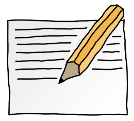 OPDRACHT 3.4: Wat vind jij?2 positieve punten2 negatieve punten1 2 1 2 1 2 1 2 